Приложение № 1 к постановлению  Администрации Цимлянского района от 24.05.2019 № 374Реестр мест (площадок) накопления твёрдых коммунальных отходов на территории Цимлянского районаПриложение № 2 к постановлению  Администрации Цимлянского района от 24.05.2019 № 374Схема размещения мест (площадок) накопления ТКО в Красноярском сельском поселении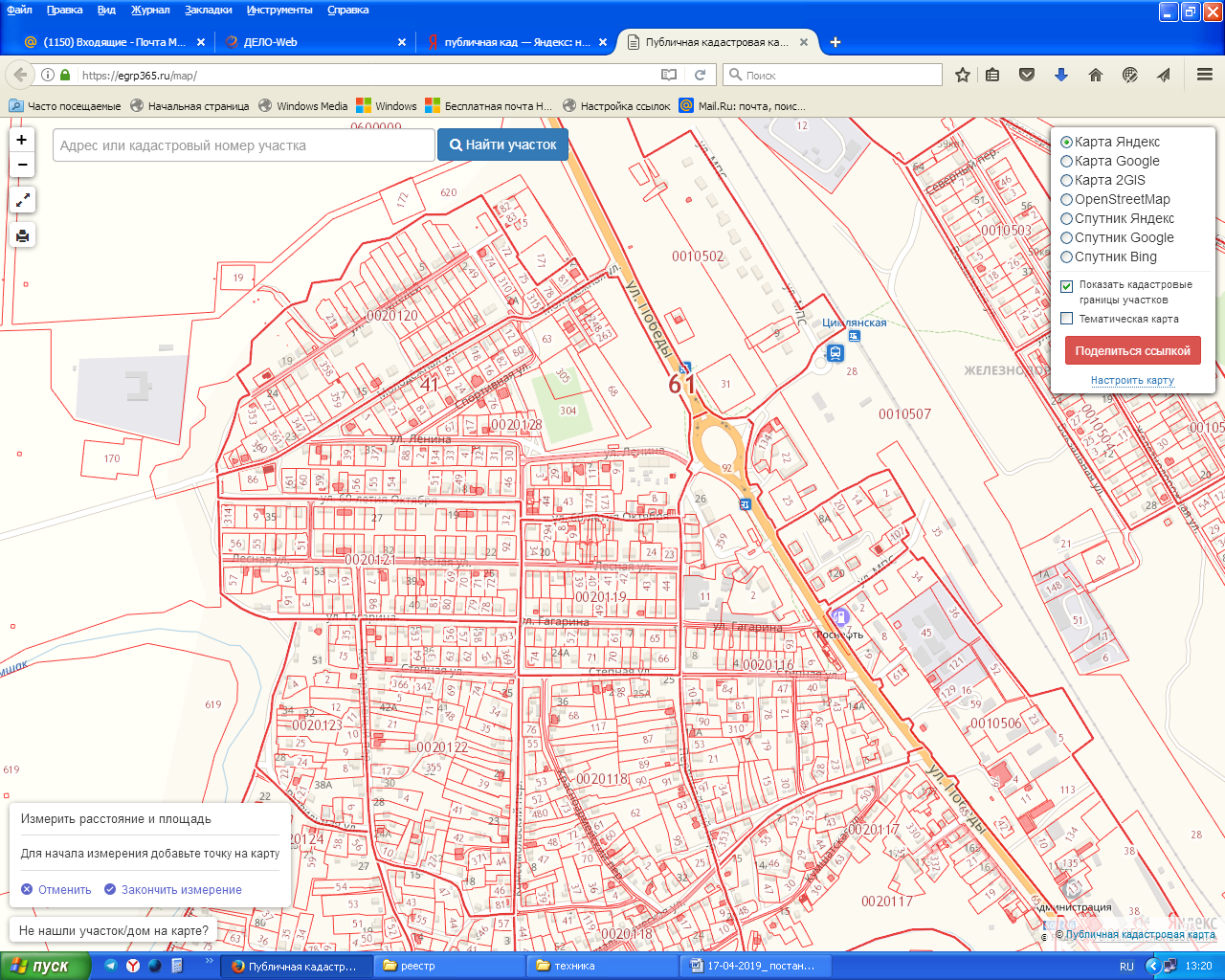                                                             Ул. Ленина,3Ул. Молодежная,64                                                                                                              Ул. Победы,123Схема размещения мест (площадок) накопления ТКО в Новоцимлянском сельском поселении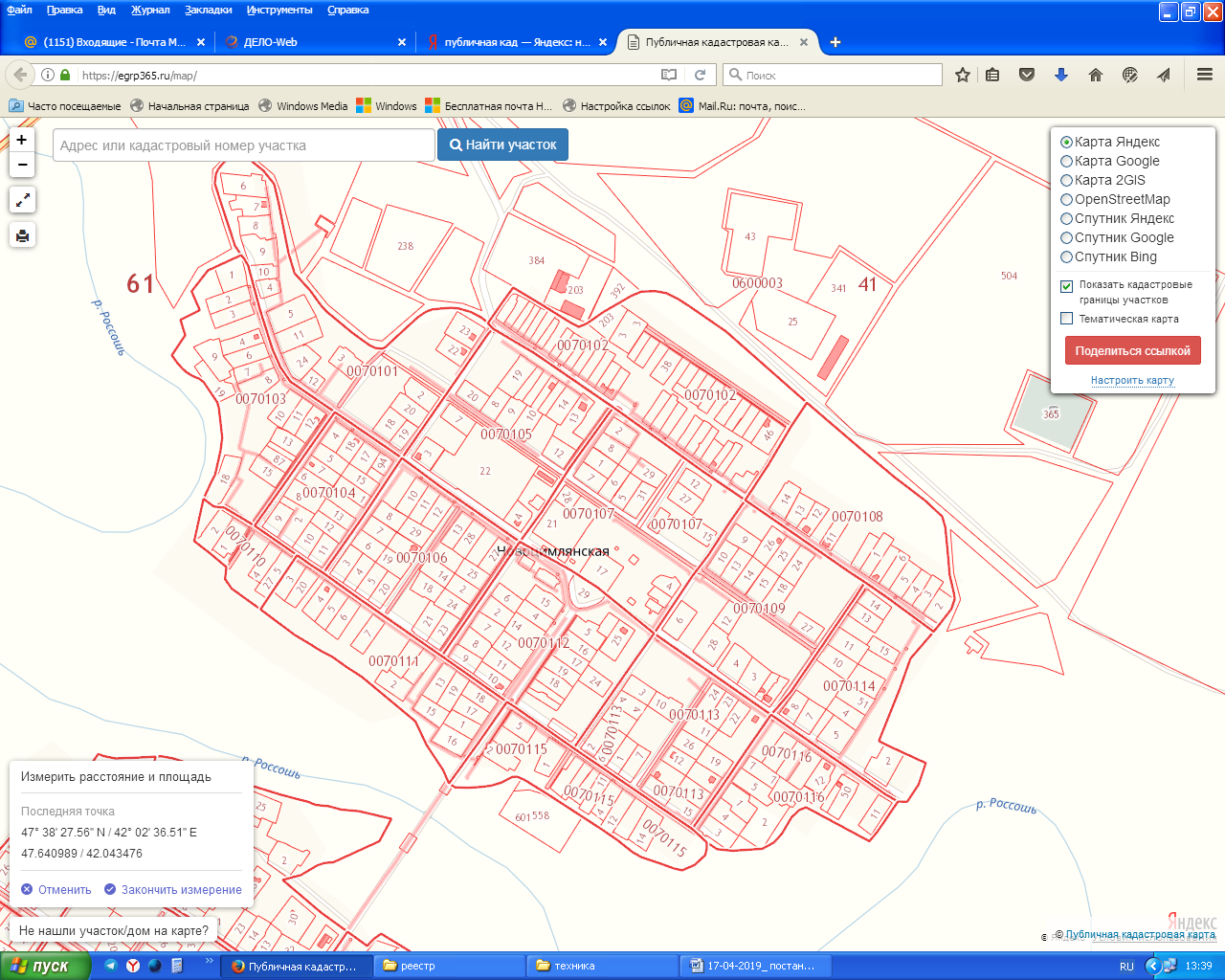             Ул. Мира, 36№ п/пДанные о нахождении мест (площадок) накопления ТКО(сведения об адресе и (или) географических координатах)Данные о технических характеристиках мест (площадок) накопления ТКО(сведения об используемом покрытии, площади, количестве размещенных и планируемых к размещению контейнеров и бункеров с указанием их объема)Данные о собственниках мест (площадок) накопления ТКО(для ЮЛ: полное наименование и ОГРН записи в ЕГРЮЛ, адрес;для ИП: Ф.И.О., ОГРН записи в ЕГРИП, адрес регистрации по месту жительства;для ФЛ: Ф.И.О., серия, номер и дата выдачи паспорта или иного документа, удостоверяющего личность, адрес регистрации по месту жительства, контактные данные)Данные об источниках образования твердых коммунальных отходов, которые складируются в местах (на площадках) накопления ТКО(сведения об одном или нескольких объектах капитального строительства, территории (части территории) поселения, при осуществлении деятельности на которых у физических и юридических лиц образуются ТКО, складируемые в соответствующих местах (на площадках) накопления ТКО)1.ст. Красноярская, ул.Победы,123Бетон;4 контейнера по 0,75м3;Общий объем 3 м3.Администрация Красноярского сельского поселенияОГРН:1056137009763ИНН: 6137008508347304, Ростовская область, Цимлянский район, станица Красноярская, улица Победы, 114Частный сектор2.ст. Красноярская, ул.Молодежная,64Бетон;1 контейнер на 8 м3;Общий объем 8 м3.Администрация Красноярского сельского поселенияОГРН:1056137009763ИНН: 6137008508347304, Ростовская область, Цимлянский район, станица Красноярская, улица Победы, 114Частный сектор3.ст. Красноярская, ул.Ленина,3Бетон;4 контейнера по 0,75м3;Общий объем 3 м3.Администрация Красноярского сельского поселенияОГРН:1056137009763ИНН: 6137008508347304, Ростовская область, Цимлянский район, станица Красноярская, улица Победы, 114Частный сектор4.Ст. Новоцимлянская ул. Мира 36Асфальтобетон;2 контейнера по 0,75м3;Общий объем 1,5 м3Администрация Новоцимлянского сельского поселенияОГРН:1056137009455ИНН: 6137008441347329, Ростовская область, Цимлянский район, станица Новоцимлянская, Социалистическая улица, 21Частный сектор